GOBIERNO DEL DISTRITO DE COLUMBIA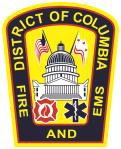 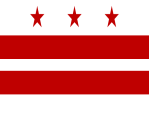 Departamento de Bomberos y Servicios de Emergencia Médica del Distrito de ColumbiaSEGURIDAD CONTRA INCENDIOS EN APARTAMENTOS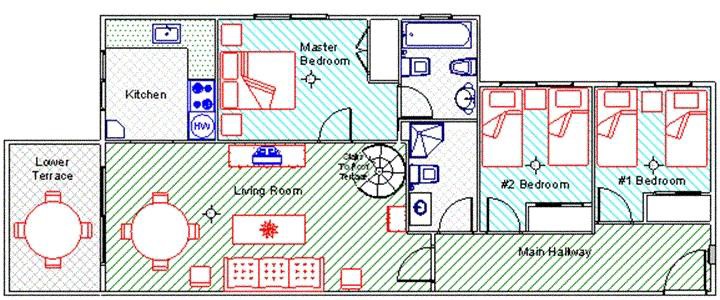 Los incendios en apartamentos han hecho que los ciudadanos estadounidenses se replantearan el tema de la seguridad contra incendios. Para aquellas personas que viven en apartamentos, una de las claves a la hora de tratar este tipo de seguridad es crear y practicar planes de escape ante un incendio, así como comportamientos de prevención. Manténgase alerta a los riesgos de incendio que podrían ponerlos en peligro a usted, a su familia y a sus vecinos. Examine todas las salidas de emergencia para ver si funcionan correctamente, revise si los extintores para incendios están en buenas condiciones de funcionamiento y si se han inspeccionado, y fíjese si las escaleras de evacuación en caso de incendio están despejadas. Estos son los aspectos que debe tener en cuenta. Muchos inquilinos de apartamentos no obtienen un seguro para arrendatarios. Esta es una necesidad, debido a que la mayoría de las pólizas de seguro de los propietarios no cubren las pérdidas de bienes personales de los inquilinos.Si ve algunas de estas condiciones inseguras en su apartamento, comuníquese de inmediato con la inmobiliaria a cargo. Los residentes también deben informar si hay una infestación de roedores o de cucarachas.A continuación, se presenta una lista con los elementos que deben observarse para garantizar la seguridad en el entorno de su apartamento:¡Siga al Departamento de Bomberos y Servicios de Emergencia Médica del Distrito de Columbia en Facebook y en Twitter!Siga al Departamento de Bomberos y Servicios de Emergencia Médica en Twitter, en http://www.twitter.com/dcfireems y en Facebook, en http://www.facebook.com/dcfireandems.Elementos en el exteriorElementos en el interiorPuertas rotas o vidrios rotos en las puertasDetectores de humo que no funcionanFalta o rotura de pasamanosUnidades de calefacción/aire acondicionado que no funcionanEscalones rotosExtractores que no funcionanSistemas de seguridad y de alarma que no funcionanPuertas o ventanas desviadasGeneradores cubiertos o asegurados incorrectamentePuertas y perillas faltantes o rotasAcumulación de residuos en el edificioFalta de tapas para tomacorrientes/interruptores de luzCableado expuesto de cualquier tipoFalta de baldosas o baldosas rotas en los pisosExtintores de incendio que no funcionanUso incorrecto de calefactoresFusibles e interruptores que no funcionanUso incorrecto de mantas/almohadillas eléctricasEmisión de monóxido de carbono o fuga de gasesDispositivos electrónicos con fallasSeñales de salida y luces de emergencia que no funcionanCerillas y encendedores al alcance de los niños